Тема урока: “Общее понятие о предлоге”.Цель урока: познакомить учащихся с предлогом, как со служебной частью речи.Задачи урока: Образовательные: расширить знания учащихся о предлоге как части речи; его роли в русском языке; учить писать предлоги отдельно от других частей речи.Развивающие: развивать устную и письменную речь учащихся, фонематический слух, орфографическую зоркость; совершенствовать культуру речи учащихся; развивать психические процессы, аналитическое мышление, память, внимание, способность к самоконтролю, умение выполнять вербальные инструкции учителя, делать выводы.Воспитательные: воспитывать коммуникативную культуру учащихся; аккуратность, усидчивость, самостоятельность, дисциплинированность; формировать интерес к изучению русского языка.Тип урока: урок получения новых знаний.Ход урока.I. Организационный момент.II. Актуализация знаний учащихся.Словарная работа. (На доске даны слова)Б*реза, ж*лтый, ру*кий, ш*л, под, вет*р, М*сква, с*пог, *бедать, ябл*чный, м*г*зин, р*совать, щ*велевый.а). Орфографическая зарядка. Вставьте пропущенные буквы.  (Цепочкой, устно).б). Разделить слова на группы.Прочитайте еще раз эти слова и скажите, по какому признаку можно разделить эти слова на группы?Сколько будет групп? Какие? Запишите слова в три группы самостоятельно: Сначала – имена существительные, потом – имена прилагательные, затем – глаголы.(Проверка путем чтения учащихся с места)Прочитайте первую группу слов. Это какая часть речи? Докажите.Прочитайте вторую группу слов. Это какая часть речи? Докажите.Прочитайте третью группу слов. Это какая часть речи? Докажите.Покажите сигналами, кто выполнил это задание без ошибок.Какое слово оказалось лишнее? Почему? (Оно не словарное)Кто знает, как можно назвать слово под?Ребята, изучая азбуку, русский язык, литературное чтение, мы встречались с предлогами?Но мы не говорили о них подробно.Может, кто-нибудь догадался, о чем мы сегодня будем говорить на уроке?ФИЗКУЛЬТМИНУТКАIII. Работа над новым материалом.Объявление темы урока и постановка целей.- Правильно, сегодня мы поговорим о предлогах, как части речи; прочитайте в учебнике, что мы узнаем о предлоге. Итак, тема нашего урока: “Общее понятие о предлоге”. 2. Выполнение упражнения № 184, стр. 108 учебника.- Списывая упражнение, вам встретились слова: на, под, за, к. Как они называются?-  Совершенно верно, это – предлоги. В русском языке существует множество и других предлогов: на, из, по, об, от, в, у, о, с, над и много других. (На доске вывешивается таблица)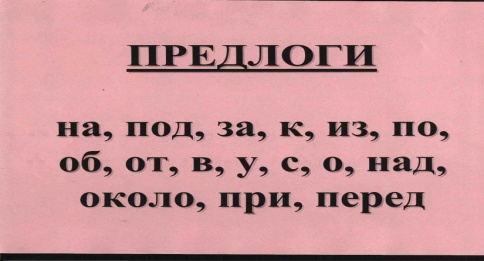 - Ребята, попробуйте задать к предлогам вопрос. Получается у вас это сделать? А можно ли их изменить? Какой можно сформулировать вывод?- Верно! Предлог – это часть речи. К предлогам нельзя поставить вопрос, они не изменяются. (Вывешивается следующая опорная таблица)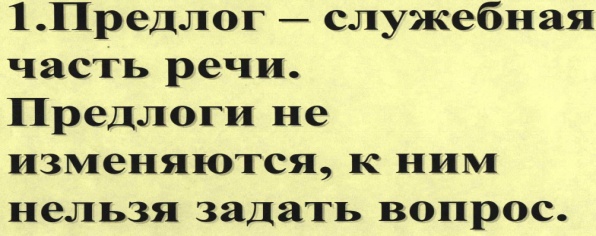 - А вот для чего служат предлоги в русском языке, вы мне попробуете ответить, выполнив следующее задание.3. Работа с текстом. (Задание на слайде 1)Кружатся снежинки ….. холодном воздухе. Катаются дети ….. коньках …. льду.Весело детям ….. зимнее время …. улице.- Прочитайте предложения. Скажите, связаны ли в них слова по смыслу?- Как установить связь слов в предложениях? Чего не хватает в тексте?- Давайте вставим предлоги.Ученики записывают в тетрадях. Проверка на слайде 1.- Установилась ли связь слов в предложениях?- Какую роль предлоги выполняют в русском языке?- Верно, предлоги служат для связи слов в предложении. Поэтому они называются служебной частью речи. (Вывешивается следующая опорная таблица)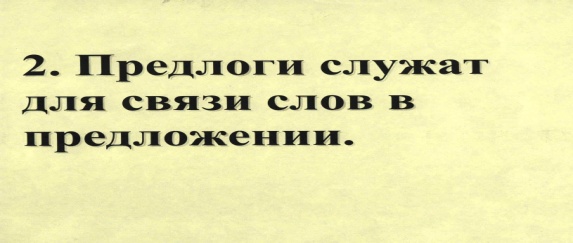 - Обозначьте в предложениях части речи. (Цепочкой).- Понаблюдаем, перед какими частями речи стоят предлоги? Перед какой частью речи предлогов нет?- Запомним, предлоги дружат с именами существительными и прилагательными, а вот с глаголами предлог не дружит, поэтому перед глаголами предлоги не употребляются. (Опорная таблица)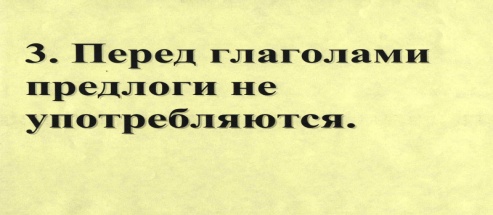 - Обратите внимание, как написаны предлоги с другими словами.- Предлоги с другими частями речи пишутся раздельно. (Следующая опорная таблица)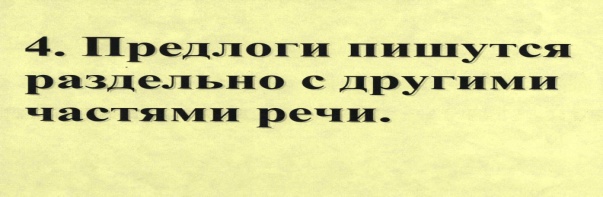 - Чтобы не ошибиться в написании предлогов со словами нужно помнить правило: между предлогом и словом можно вставить другое слово или вопрос. Например: (Слайд 2)за дерево – за (высокое) дерево; за (какое?) дерево. 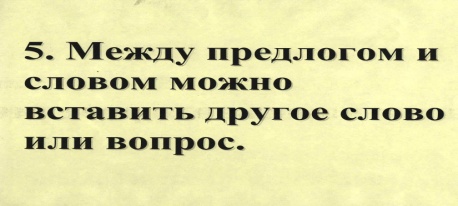 4. Формирование навыка написания предлогов с другими частями речи.- Списать текст, раскрывая скобки. Между предлогом и словом вставить подходящие по смыслу слова. Объяснить написание предлогов. (Слайд 3)ОБРАЗЕЦ: Светит яркое солнышко (на) небе.                    Светит яркое солнышко на (ясном, голубом и т.п.) небе.Пришла весна (в) лес. Набухли почки (на) деревьях. Оживает (под) снегом молодая травка. Запись предложений. Коллективная проверка.5. Повторение по опорным схемам:1). Предлог – служебная часть речи.2). Предлоги не изменяются, к ним нельзя поставить вопрос.3). Предлоги служат для связи слов в предложении.4). Перед глаголами предлоги не употребляются.5). Предлоги с другими частями речи пишутся раздельно.6). Между предлогом и словом можно вставить другое слово или вопрос.ФИЗКУЛЬТМИНУТКА (для глаз)6. Самостоятельная работа с применением уровневой дифференциации.1 группа. (слабоуспевающие учащиеся, работающие только на продуктивном уровне).Учитель раздает карточки:Списать скороговорку, подчеркнуть предлоги.У Семёна с Саней в сетях сом с усами.2 группа. (учащиеся, работающие на репродуктивно-продуктивном уровне).Объединить пары слов с помощью предлогов. Выходить ….. (дом); идти ….. (лес); заботиться ….. (щенок) 3 группа. (учащиеся, работающие на продуктивном и творческом уровнях).Найти в предложениях ошибки, исправить их, правильно записать предложения в тетрадь. Налесную тропку изкустов вы скочил рябчик. Мяч за бросили всетку ворот.(Проверка путем чтения учащимися заданий. Учащиеся сигналами показывают, как они справились с заданием.) IV. Итог урока. Обобщение знаний о предлоге.- Представьте, что ваш товарищ заболел и не был сегодня в школе. - Что вы ему расскажите об уроке русского языка?- Итак, мы с вами знали части речи: имя существительное, имя прилагательное, глагол. Сегодня мы выучили еще одну часть речи – предлог. Тест – опрос.У вас на столах листы с тестом по теме урока. Выполните его.Выбери верное утверждение.А. Предлоги не служат для связи слов в предложении.
Б. Предлоги служат для связи слов в предложении.Перед какой частью речи не бывает предлогов?А. Перед именем существительным.
Б. Перед именем прилагательным.
В. Перед глаголом.Как пишутся слова:(с) веселой, (на) улице, (за) клюквой?
А. Раздельно.
Б. Слитно.Укажите номера, в которых допущена ошибка.А. по танцевал
Б. за школой
В. на писатьВ каких предложениях есть предлоги?
А. У берлоги вырос холмик желтой глины.
Б. Летят на землю белые хлопья снега.
В. Потускнела зелень елок.(Выполненные тексты учитель собирает, к следующему уроку дает оценку)V. Домашнее задание.Стр. 109 – выучить правило, упр. 186.VI. Рефлексия.Слайд 4